年产6亿只锂电池防爆片项目竣工环境保护验收监测报告建设单位：新乡市华强电源材料有限公司编制单位：新乡市华强电源材料有限公司2022年11月建设单位法人代表:	（签名）编制单位法人代表:	（签名）项目负责人：郭小花填表人：郭小花建设单位:新乡市华强电源材料有限公司    编制单位:新乡市华强电源材料有限公司电话:137007393234                   电话:13700739323 传真:/                             传真:/邮编:453000                         邮编:453000地址:河南省新乡市凤泉区大块镇陈堡村109号 地址:河南省新乡市凤泉区大块镇陈堡村109号表一表二表三表四表五表六表七表八建设项目工程竣工环境保护“三同时”验收登记表填表单位（盖章）：新乡市华强电源材料有限公司                       填表人（签字）：                   项目经办人（签字）：建设项目名称年产6亿只锂电池防爆片项目年产6亿只锂电池防爆片项目年产6亿只锂电池防爆片项目年产6亿只锂电池防爆片项目年产6亿只锂电池防爆片项目建设单位名称新乡市华强电源材料有限公司新乡市华强电源材料有限公司新乡市华强电源材料有限公司新乡市华强电源材料有限公司新乡市华强电源材料有限公司建设项目性质新建√   改扩建   技改迁建新建√   改扩建   技改迁建新建√   改扩建   技改迁建新建√   改扩建   技改迁建新建√   改扩建   技改迁建建设地点河南省新乡市凤泉区大块镇陈堡村109号河南省新乡市凤泉区大块镇陈堡村109号河南省新乡市凤泉区大块镇陈堡村109号河南省新乡市凤泉区大块镇陈堡村109号河南省新乡市凤泉区大块镇陈堡村109号主要产品名称锂电池防爆片锂电池防爆片锂电池防爆片锂电池防爆片锂电池防爆片设计生产能力锂电池防爆片：6亿只/a锂电池防爆片：6亿只/a锂电池防爆片：6亿只/a锂电池防爆片：6亿只/a锂电池防爆片：6亿只/a实际生产能力锂电池防爆片：2.4亿只/a锂电池防爆片：2.4亿只/a锂电池防爆片：2.4亿只/a锂电池防爆片：2.4亿只/a锂电池防爆片：2.4亿只/a建设项目环评时间2020.9开工建设时间2021.62021.62021.6调试时间2022.11.14.-2022.11.15验收现场监测时间2022.11.14-2022.11.152022.11.14-2022.11.152022.11.14-2022.11.15环评报告表审批部门凤环告表[2020]20号环评报告表编制单位新乡市天之蓝环保技术有限公司新乡市天之蓝环保技术有限公司新乡市天之蓝环保技术有限公司环保设施设计单位新乡市华强电源材料有限公司环保设施施工单位新乡市华强电源材料有限公司新乡市华强电源材料有限公司新乡市华强电源材料有限公司投资总概算100万环保投资总概算5万比例5%实际总概算60万环保投资5万比例8.33%验收监测依据1.《中华人民共和国环境保护法》（主席令2014年第9号）2.《中华人民共和国环境影响评价法》（2018修正版）3.《中华人民共和国环境噪声污染防治法》（2018修正版）4.《建设项目环境保护管理条例》（国务院令第253号）5.《建设项目竣工环境保护验收暂行办法》（国环规环评[2017]4号）6.《建设项目竣工环境保护验收技术指南污染影响类》（生态环境部，2018.5.16）7.《河南省建设项目环境保护条例》（2016年修正）8.《排污单位自行监测技术指南  总则》(HJ 819-2017)9.《关于印发建设项目竣工环境保护验收现场检查及审查要点的通知》（环办[2015]113号）10.关于印发《污染影响类建设项目重大变动清单（试行）》的通知（生态环境部办公厅，环办环评函〔2020〕688号）11.《年产6亿只锂电池防爆片项目环境影响报告表》，新乡市天之蓝环保技术有限公司，2020.912.《年产6亿只锂电池防爆片项目环境影响报告表》的批复（凤环告表（2020）20号），新乡市凤泉区环境保护局，2020.11.5；13.《年产6亿只锂电池防爆片项目环境影响报告表》检测报告，河南中弘国泰检测技术有限公司，2022.11.15，ZHGT20221107414.排污单位名称：新乡市华强电源材料有限公司；固定污染源排污登记回执登记编号：91410704MA47HNXF91001Z；排污类型：登记；登记日期：2022.11.14；有效期：2022.11.14-2027.11.13。1.《中华人民共和国环境保护法》（主席令2014年第9号）2.《中华人民共和国环境影响评价法》（2018修正版）3.《中华人民共和国环境噪声污染防治法》（2018修正版）4.《建设项目环境保护管理条例》（国务院令第253号）5.《建设项目竣工环境保护验收暂行办法》（国环规环评[2017]4号）6.《建设项目竣工环境保护验收技术指南污染影响类》（生态环境部，2018.5.16）7.《河南省建设项目环境保护条例》（2016年修正）8.《排污单位自行监测技术指南  总则》(HJ 819-2017)9.《关于印发建设项目竣工环境保护验收现场检查及审查要点的通知》（环办[2015]113号）10.关于印发《污染影响类建设项目重大变动清单（试行）》的通知（生态环境部办公厅，环办环评函〔2020〕688号）11.《年产6亿只锂电池防爆片项目环境影响报告表》，新乡市天之蓝环保技术有限公司，2020.912.《年产6亿只锂电池防爆片项目环境影响报告表》的批复（凤环告表（2020）20号），新乡市凤泉区环境保护局，2020.11.5；13.《年产6亿只锂电池防爆片项目环境影响报告表》检测报告，河南中弘国泰检测技术有限公司，2022.11.15，ZHGT20221107414.排污单位名称：新乡市华强电源材料有限公司；固定污染源排污登记回执登记编号：91410704MA47HNXF91001Z；排污类型：登记；登记日期：2022.11.14；有效期：2022.11.14-2027.11.13。1.《中华人民共和国环境保护法》（主席令2014年第9号）2.《中华人民共和国环境影响评价法》（2018修正版）3.《中华人民共和国环境噪声污染防治法》（2018修正版）4.《建设项目环境保护管理条例》（国务院令第253号）5.《建设项目竣工环境保护验收暂行办法》（国环规环评[2017]4号）6.《建设项目竣工环境保护验收技术指南污染影响类》（生态环境部，2018.5.16）7.《河南省建设项目环境保护条例》（2016年修正）8.《排污单位自行监测技术指南  总则》(HJ 819-2017)9.《关于印发建设项目竣工环境保护验收现场检查及审查要点的通知》（环办[2015]113号）10.关于印发《污染影响类建设项目重大变动清单（试行）》的通知（生态环境部办公厅，环办环评函〔2020〕688号）11.《年产6亿只锂电池防爆片项目环境影响报告表》，新乡市天之蓝环保技术有限公司，2020.912.《年产6亿只锂电池防爆片项目环境影响报告表》的批复（凤环告表（2020）20号），新乡市凤泉区环境保护局，2020.11.5；13.《年产6亿只锂电池防爆片项目环境影响报告表》检测报告，河南中弘国泰检测技术有限公司，2022.11.15，ZHGT20221107414.排污单位名称：新乡市华强电源材料有限公司；固定污染源排污登记回执登记编号：91410704MA47HNXF91001Z；排污类型：登记；登记日期：2022.11.14；有效期：2022.11.14-2027.11.13。1.《中华人民共和国环境保护法》（主席令2014年第9号）2.《中华人民共和国环境影响评价法》（2018修正版）3.《中华人民共和国环境噪声污染防治法》（2018修正版）4.《建设项目环境保护管理条例》（国务院令第253号）5.《建设项目竣工环境保护验收暂行办法》（国环规环评[2017]4号）6.《建设项目竣工环境保护验收技术指南污染影响类》（生态环境部，2018.5.16）7.《河南省建设项目环境保护条例》（2016年修正）8.《排污单位自行监测技术指南  总则》(HJ 819-2017)9.《关于印发建设项目竣工环境保护验收现场检查及审查要点的通知》（环办[2015]113号）10.关于印发《污染影响类建设项目重大变动清单（试行）》的通知（生态环境部办公厅，环办环评函〔2020〕688号）11.《年产6亿只锂电池防爆片项目环境影响报告表》，新乡市天之蓝环保技术有限公司，2020.912.《年产6亿只锂电池防爆片项目环境影响报告表》的批复（凤环告表（2020）20号），新乡市凤泉区环境保护局，2020.11.5；13.《年产6亿只锂电池防爆片项目环境影响报告表》检测报告，河南中弘国泰检测技术有限公司，2022.11.15，ZHGT20221107414.排污单位名称：新乡市华强电源材料有限公司；固定污染源排污登记回执登记编号：91410704MA47HNXF91001Z；排污类型：登记；登记日期：2022.11.14；有效期：2022.11.14-2027.11.13。1.《中华人民共和国环境保护法》（主席令2014年第9号）2.《中华人民共和国环境影响评价法》（2018修正版）3.《中华人民共和国环境噪声污染防治法》（2018修正版）4.《建设项目环境保护管理条例》（国务院令第253号）5.《建设项目竣工环境保护验收暂行办法》（国环规环评[2017]4号）6.《建设项目竣工环境保护验收技术指南污染影响类》（生态环境部，2018.5.16）7.《河南省建设项目环境保护条例》（2016年修正）8.《排污单位自行监测技术指南  总则》(HJ 819-2017)9.《关于印发建设项目竣工环境保护验收现场检查及审查要点的通知》（环办[2015]113号）10.关于印发《污染影响类建设项目重大变动清单（试行）》的通知（生态环境部办公厅，环办环评函〔2020〕688号）11.《年产6亿只锂电池防爆片项目环境影响报告表》，新乡市天之蓝环保技术有限公司，2020.912.《年产6亿只锂电池防爆片项目环境影响报告表》的批复（凤环告表（2020）20号），新乡市凤泉区环境保护局，2020.11.5；13.《年产6亿只锂电池防爆片项目环境影响报告表》检测报告，河南中弘国泰检测技术有限公司，2022.11.15，ZHGT20221107414.排污单位名称：新乡市华强电源材料有限公司；固定污染源排污登记回执登记编号：91410704MA47HNXF91001Z；排污类型：登记；登记日期：2022.11.14；有效期：2022.11.14-2027.11.13。验收监测评价标准、标号、级别、限值1、噪声营运期厂界噪声执行《工业企业厂界环境噪声排放标准》（GB12348-2008）2类标准，具体标准值见下表。表1     工业企业厂界环境噪声排放标准    单位：dB(A)2、固废生产过程产生的一般固体废物储存应满足《一般工业固体废物贮存和填埋污染控制标准》（GB18599-2020）防渗漏、防雨淋、防扬尘等环境保护要求。危废暂存间应满足《危险废物贮存污染控制标准》（GB18597-2001）及其2013修改单的要求。1、噪声营运期厂界噪声执行《工业企业厂界环境噪声排放标准》（GB12348-2008）2类标准，具体标准值见下表。表1     工业企业厂界环境噪声排放标准    单位：dB(A)2、固废生产过程产生的一般固体废物储存应满足《一般工业固体废物贮存和填埋污染控制标准》（GB18599-2020）防渗漏、防雨淋、防扬尘等环境保护要求。危废暂存间应满足《危险废物贮存污染控制标准》（GB18597-2001）及其2013修改单的要求。1、噪声营运期厂界噪声执行《工业企业厂界环境噪声排放标准》（GB12348-2008）2类标准，具体标准值见下表。表1     工业企业厂界环境噪声排放标准    单位：dB(A)2、固废生产过程产生的一般固体废物储存应满足《一般工业固体废物贮存和填埋污染控制标准》（GB18599-2020）防渗漏、防雨淋、防扬尘等环境保护要求。危废暂存间应满足《危险废物贮存污染控制标准》（GB18597-2001）及其2013修改单的要求。1、噪声营运期厂界噪声执行《工业企业厂界环境噪声排放标准》（GB12348-2008）2类标准，具体标准值见下表。表1     工业企业厂界环境噪声排放标准    单位：dB(A)2、固废生产过程产生的一般固体废物储存应满足《一般工业固体废物贮存和填埋污染控制标准》（GB18599-2020）防渗漏、防雨淋、防扬尘等环境保护要求。危废暂存间应满足《危险废物贮存污染控制标准》（GB18597-2001）及其2013修改单的要求。1、噪声营运期厂界噪声执行《工业企业厂界环境噪声排放标准》（GB12348-2008）2类标准，具体标准值见下表。表1     工业企业厂界环境噪声排放标准    单位：dB(A)2、固废生产过程产生的一般固体废物储存应满足《一般工业固体废物贮存和填埋污染控制标准》（GB18599-2020）防渗漏、防雨淋、防扬尘等环境保护要求。危废暂存间应满足《危险废物贮存污染控制标准》（GB18597-2001）及其2013修改单的要求。工程建设内容：1、地理位置本项目位于新乡市动力电池专业园区西片区，租赁现厂房进行生产。距离项目最近的环境保护目标是东南547m的洪洲乡,东北方向距离1182m处为段庄，西侧625m处为茅草屋村，西南方向距离1408m为张货郎庄，根据实际勘查，项目实际建设地点以及周围环境敏感点位置与环评及批复内容一致。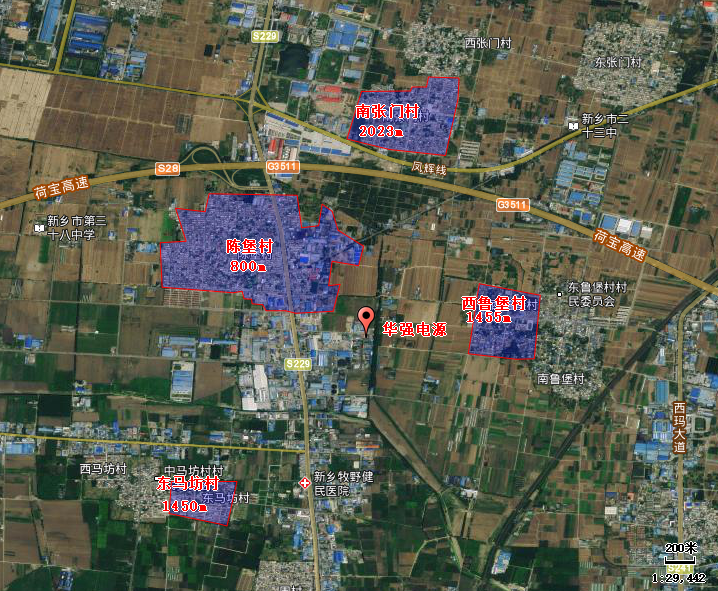 图1  项目周围环境及周边环境保护目标示意图2、项目建设情况表2                项目基本概况一览表现根据市场需要，新乡市华强电源材料有限公司决定将本项目原环评中产能6亿只/年锂电池防爆片减少为2.4亿只/年锂电池防爆片，总投资金额由100万元减少为60万元。此变动不新增产排污，经对比《污染影响类建设项目重大变动清单（试行）》，不属于重大变动。3、该项目主要组成情况见下表：表3                     项目组成一览表变动分析：实际建设中一般固废场所和危废暂存间面积均较于环评增大，但不影响产能，不新增产排污，经对比《污染影响类建设项目重大变动清单（试行）》，不属于重大变动。4、工程主要设备：表4                      项目设备一览表注：因本项目产能由6亿只锂电池防爆片降低为2.4亿只锂电池防爆片，设备数量均相应减少。5、本项目原辅材料及资源能源消耗量见下表：表5                本项目原辅材料及资源能源消耗量注：因本项目产能由6亿只锂电池防爆片降低为2.4亿只锂电池防爆片，原辅材料用量均相应减少。6、生产工艺流程示意图如下：本项目环评批复和验收生产工艺流程及产污环节一致，如下图。注：G：废气；S：固废；N：噪声；W：废水图2  本项目工艺流程及产污流程图生产工艺详细说明如下：将外购的钢带、铝带通过送料机送至精密冲床处进行冲压，经过数次冲压后即为成品，此过程会有噪声及废边角料产生。冲压过程使用的沖压油经过冲压油过滤器过滤后回用，此过程会有废冲压油和滤渣产生，经收集后暂存于危废暂存间。冲压完成的成品经过包装后暂存于成品区，包装过程会产生废包装材料。本项目营运期主要污染物、产污环节及防治措施详见下表。表6             项目营运期产污环节一览表主要污染源、污染物处理和排放1、废水本项目废水主要为职工生活污水，经化粪池处理后定期清运。2、噪声项目噪声主要来源于设备运行过程中产生的噪声，经基础减振、厂房隔声等能够满足《工业企业厂界环境噪声排放标准》（GB12348-2008）2类标准。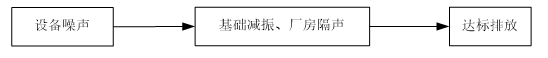 图3  噪声治理流程示意图3、固废项目固废主要为冲压成型过程产生的废边角料、包装过程产生的废包装材料和职工生活垃圾，均属一般固体废物，项目冲压成型过程产生的废冲压油和冲压油过滤器过滤产生的滤渣，属于危险废物。废边角料和废包装材料经收集后暂存于一般固废场所，定期出售。职工生活垃圾交由环卫部门定期清运。废冲压油和滤渣在危废间暂存后定期委托资质单位进行处置。所有固废均得到有效处置。图4  固废处置流程示意图4、环保设施“三同时”落实情况本项目严格按照环评及批复要求建设了相应的环保治理设施，详见下表。表6                项目环保治理设施一览表5、厂区平面布置及监测点位图图5  本项目厂区平面及检测点位图6、项目变动情况建设项目的性质、规模、地点、采用的生产工艺均与环评及批复内容一致，与原环评批复不一致的地方有：原环评批复产能为年产6亿只锂电池防爆片，现企业根据市场实际情况，将产能降低为年产2.4亿只锂电池防爆片，故设备和原辅材料数量均相应减少；原环评批复一般固废场所面积为10m2，危废暂存间面积为6m2,，实际建设过程中将一般固废场所面积调整为19m2，危废暂存间面积调整为13m2。以上变动均不新增产排污，不属于重大变动。本项目实际建设情况与《污染影响类建设项目重大变动清单（试行）的通知》（环办环评函[2020]688号）以下简称《通知》的对比分析：表7               本项目与《通知》的对比分析根据上表对比结果可知，项目不属于重大变动，满足验收要求。建设项目环境影响报告表主要结论及审批部门审批决定：1、项目环境影响报告表主要结论1、项目概况新乡市华强电源材料有限公司位于新乡市动力电池专业园区西片区,占地面积1632平方米，总投资100万元,建设年产6亿只锂电池防爆片项目。2、产业政策、规划及选址可行性分析结果(1）产业政策相符性结论经查阅《产业结构调整指导目录》(2019年本),项目不属于鼓励类、限制类、淘汰类,为允许类项目,符合国家产业政策。项目已在新乡凤泉区发展和改革委员会备案,项目代码:2020-410704-38-03-078997。(2）规划及选址可行性结论项目位于新乡市动力电池专业园区西片区,根据《新乡市动力电池专业园区发展规划(2017-2020年)》,项目用地性质为工业用地,选址符合新乡市凤泉区新乡市动力电池专业园区土地利用规划(见附图3)。项目周围供水、供电系统完善,能够满足项目生产需要。项目废水、固废等污染物在采取评价要求和建议的防治措施后,各污染物均能实现综合利用或合理处置,对区域环境影响可以接受。综上所述,评价认为项目选址可行。3、环境影响分析结论（1）大气环境影响分析项目生产过程主要为钢带、铝带的冲压成型,冲压成型过程无废气产生,故本次评价不再对项目大气环境影响进行分析。(2）水环境影响分析项目无生产废水,废水主要为生活污水,项目废水产生量为0.24t/d (72t/a）,生活污水经化粪池处理后，前期定期清运，待管网接通后，排入大块镇污水处理厂进一步处理。经化粪池处理后废水水质为COD200mg/L、SS140mg/L、氨氮25mg/L、TP2mg/L、TN20mg/L，能够满足大块镇污水处理厂收水水质要求(COD350mg/L、SS150mg/L、氨氮35mg/L、TP4.0mg/L、TN40mg/L)。(3）声环境影响分析项目噪声主要来自于设备运行,采取设备安装减振基础、厂房隔声等措施后,项目各厂界噪声均能够满足《工业企业厂界环境噪声排放标准》(GB12348-2008)2类标准要求。(4）固体废物对环境影响分析项目固体废物主要为冲压成型过程产生的废边角料和包装过程产生的废包装材料。边角料、废包装材料经收集后暂存于一般固废场所，定期出售。生活垃圾经集中收集后由环卫部门定期清运。冲压成型过程中产生的废冲压油和冲压油过滤器过滤的滤渣,经收集后暂存于危废暂存间,定期交有资质单位处理。各固体废物能够得到综合利用、安全处置,不会对周围环境产生影响。(5）总量控制指标根据《新乡市建设项目新增总量指标音官理指寸SIAD0 设项目新增污染物排放需要替代的总量为化学需氧量(COD)、氨氮 (NH3-N)、二氧化硫(SO2)、氮氧化物(NOx)、颗粒物（TSP)、挥发性有机物（VOCs)。本项目新增污染物排放总量为COD0.0029t/a、NH3-N0.0001t/a，实行双倍替代，替代量为COD0.0058t/a、NH3-N0.0002t/a，拟从新乡市新龙化工有限公司减排剩余量COD0.4518t/a、NH3-N0.0748t/a中调剂。（6）环保投资项目总投资为100万元，其中环保投资为5万元，约占总投资的5%。建设单位应落实环保资金投资到位,确保做到各项污染物达标排放。4、建议(1）认真落实各项污染防治措施，建设项目应严格执行环保“三同时”管理制度，确保投资及时到位；(2）加强对设备的维护的维护保养，要求合理布置车间内的高噪声设备，并采取基础减震处理；(3）建议加强清洁生产管理，提高工人的熟练程度，在项目投产运行后各生产环节尽量做到节约资源，降低消耗，减少污染。5、环评总结论新乡市华强电源材料有限公司拟投资100万元，建设年产6亿只锂电池防爆片项目，项目建设符合国家产业政策。选址可行，顶日产生的污染物经采用合理的环保措施治理后，均可做到妥善安置，对周围环培影响小，可以实现其经济效益、社会效益和环境效益的协调发展。因此，从环保角度分析,项目建设可行。2、审批部门的决定审批意见：凤环告表[2020]20号新乡市凤泉区环境保护局关于《新乡市华强电源材料有限公司年产6亿只电池防爆片项目环境影响评价报告表》告知承诺制审批申请的批复新乡市华强电源材料有限公司：你公司(9141074MA47HNXF91) 关于《新乡市华强电源材料有限公司年产6亿只电池防爆片项目环境影响评价报告表》的告知承诺制审批的申请收悉。该项目审批事项在我区党政信息网站公示期满。根据《中华人民共和国环境保护法》、《中华人民共和国行政许可法》、《中华人民共和国环境影响评价法》、《建设项目环境保护管理条例》以及生态环境部《关于统筹做好疫情防控和经济社会发展生态环保工作的指导意见》(环综合[2020]13号)等规定，依据你公司及环评文件编制单位的承诺，我局原则同意你公司按照《环境影响评价报告表》所列项目的性质、规模、地点、采用的生产工艺和环境保护对策措施进行项目建设。你公司应全面落实《环境影响评价报告表》提出的各项环境保护措施，各项环境保护设施与主体工程同时设计、同时施工、同时投入使用，确保各项污染物达标排放，并满足总量控制要求。该批复有效期为5年，如该项目逾期方开工建设，其环境影响报告表应报我局重新审核。在项目投产前，取得污染物排放总量指标，并作为申报排污许可证的条件。按规定及时进行竣工环境保护验收。新乡市凤泉区环境保护局2020年11月5日3、本项目落实环评批复情况表8                    本项目落实环评批复情况验收监测质量保证及质量控制：受新乡市华强电源材料有限公司委托，河南中弘国泰检测技术有限公司按照标准规范对相关项目进行采样监测。1、分析方法及监测使用仪器监测过程中采用的分析方法及监测仪器见下表：表9                监测方法及监测仪器一览表2、质量保证和质量控制1. 检测分析方法采用国家有关部门颁布的标准（或推荐）分析方法，检测人员经考试合格后持证上岗，所有检测仪器经计量部门检定合格并在有效期内。2. 分析采样前进行流量、仪器校准等质控措施。现场采样合理布设检测点位，保证各采样点布设的科学性和可比性。3. 样品交接与分析过程严格按照监测技术规范进行。4. 检测数据严格执行三级审核制度。验收监测内容：监测内容通过对现场的调查与核实，确定验收期间监测因子、监测点位、监测频次见下表。表10                    验收监测内容验收监测期间生产工况记录：验收监测期间，企业生产工况应稳定，生产负荷达到设计生产能力的75%以上。验收监测结果：一、环境保护设施调试效果1、污染物排放监测结果（1）噪声项目噪声监测结果见下表。表11                噪声检测结果                   单位：dB(A)由检测结果可知：本项目东、西、北、南各厂界昼间噪声值为：53-57dB（A），可以满足《工业企业厂界环境噪声排放标准》（GB12348-2008）2类标准昼间60dB（A）的限值要求。（2）固废项目固废主要为冲压成型过程产生的废边角料、包装过程产生的废包装材料和职工生活垃圾，均属一般固体废物，项目冲压成型过程产生的废冲压油和冲压油过滤器过滤产生的滤渣，属于危险废物。废边角料和废包装材料经收集后暂存于一般固废场所，定期出售。职工生活垃圾交由环卫部门定期清运。废冲压油和滤渣在危废间暂存后定期委托资质单位进行处置。项目固废经上述措施处理后，不会对环境产生影响。一般固体废物储存满足《一般工业固体废物贮存和填埋污染控制标准》（GB18599-2020）防渗漏、防雨淋、防扬尘等环境保护要求；危险废物储存应满足《危险废物贮存污染控制标准》（GB18597-2001）及2013修改单要求。（3）污染物排放总量核算目前本单位暂未接通管网，废水经化粪池处理后定期清运，暂不涉及水污染物排放量核算；本项目不涉及大气污染物，故本项目不涉及污染物总量核算。二、环境管理检查1、环保手续与“三同时”执行情况建设单位开工建设前进行了环境影响评价，建设过程中落实了“三同时”制度。2、环境管理制度及执行情况建设单位按照有关规定建立了相关环境保护管理制度，由专人负责公司环境管理工作。3、环保设施运转情况监测期间各项环保设施运转正常。4、与建设项目竣工环境保护验收暂行办法（国环规环评【2017】4号）以下简称（暂行办法）对比分析表12              本项目与暂行办法对比分析情况验收监测结论：1、环境保护设施调试效果（1）验收监测期间，该项目主体工程调试工况稳定，各项环境保护设施运行正常，符合验收监测期间对生产工况的要求。（2）项目建设性质、规模、地点、工艺等实际建设内容均与原环评及批复内容一致，不一致的地方为一般固废场所面积、危废间面积、项目产能及对应的设备和原辅材料用量。变动情况分析：原环评批复产能为年产6亿只锂电池防爆片，现企业根据市场实际情况，将产能降低为年产2.4亿只锂电池防爆片，故设备和原辅材料数量均相应减少；原环评批复一般固废场所面积为10m2，危废暂存间面积为6m2,，实际建设过程中将一般固废场所面积调整为19m2，危废暂存间面积调整为13m2。以上变动均不新增产排污，不属于重大变动。根据本项目实际建设情况与《污染影响类建设项目重大变动清单（试行）的通知》（环办环评函[2020]688号）的对比分析可知：本项目不存在重大变动，且本项目符合《建设项目竣工环境保护验收暂行办法》（国环规环评【2017】4号），满足验收条件。（3）验收监测期间，本项目各厂界昼间噪声监测结果均符合《工业企业厂界环境噪声排放标准》（GB12348-2008）2类标准限值要求。（4）固废处置措施：项目固废主要为冲压成型过程产生的废边角料、包装过程产生的废包装材料和职工生活垃圾，均属一般固体废物，项目冲压成型过程产生的废冲压油和冲压油过滤器过滤产生的滤渣，属于危险废物。废边角料和废包装材料经收集后暂存于一般固废场所，定期出售。职工生活垃圾交由环卫部门定期清运。废冲压油和滤渣在危废间暂存后定期委托资质单位进行处置。项目固废经上述措施处理后，不会对环境产生影响。一般固体废物储存满足《一般工业固体废物贮存和填埋污染控制标准》（GB18599-2020）防渗漏、防雨淋、防扬尘等环境保护要求；危险废物储存应满足《危险废物贮存污染控制标准》（GB18597-2001）及2013修改单要求。（5）目前本单位暂未接通管网，废水经化粪池处理后定期清运，暂不涉及水污染物排放量核算；本项目不涉及大气污染物，故本项目不涉及污染物总量核算。2、环境管理检查结论项目执行了环保“三同时”制度；按照有关规定建立了相关环境保护管理制度；由专人负责公司环境管理工作。建设项目项目名称年产6亿只锂电池防爆片项目年产6亿只锂电池防爆片项目年产6亿只锂电池防爆片项目年产6亿只锂电池防爆片项目年产6亿只锂电池防爆片项目项目代码项目代码项目代码2020-410704-38-03-0789972020-410704-38-03-078997建设地点建设地点河南省新乡市凤泉区大块镇陈堡村109号河南省新乡市凤泉区大块镇陈堡村109号河南省新乡市凤泉区大块镇陈堡村109号河南省新乡市凤泉区大块镇陈堡村109号河南省新乡市凤泉区大块镇陈堡村109号建设项目行业类别（分类管理名录）C3849其他电池制造C3849其他电池制造C3849其他电池制造C3849其他电池制造C3849其他电池制造建设性质建设性质建设性质√新建（迁建） 改扩建   技术改造√新建（迁建） 改扩建   技术改造√新建（迁建） 改扩建   技术改造√新建（迁建） 改扩建   技术改造项目厂区中心经度/纬度项目厂区中心经度/纬度E113°51´20.43˝N 35°22´7.19˝E113°51´20.43˝N 35°22´7.19˝E113°51´20.43˝N 35°22´7.19˝建设项目设计生产能力锂电池防爆片：6亿只/a锂电池防爆片：6亿只/a锂电池防爆片：6亿只/a锂电池防爆片：6亿只/a锂电池防爆片：6亿只/a实际生产能力实际生产能力实际生产能力锂电池防爆片：2.4亿只/a锂电池防爆片：2.4亿只/a环评单位环评单位新乡市天之蓝环保技术有限公司新乡市天之蓝环保技术有限公司新乡市天之蓝环保技术有限公司新乡市天之蓝环保技术有限公司新乡市天之蓝环保技术有限公司建设项目环评文件审批机关新乡市凤泉区环保局新乡市凤泉区环保局新乡市凤泉区环保局新乡市凤泉区环保局新乡市凤泉区环保局审批文号审批文号审批文号凤环告表（2020）20号凤环告表（2020）20号环评文件类型环评文件类型报告表报告表报告表报告表报告表建设项目开工日期2021.62021.62021.62021.62021.6竣工日期竣工日期竣工日期2022.102022.10排污许可证申领时间排污许可证申领时间2022.11.142022.11.142022.11.142022.11.142022.11.14建设项目环保设施设计单位新乡市华强电源材料有限公司新乡市华强电源材料有限公司新乡市华强电源材料有限公司新乡市华强电源材料有限公司新乡市华强电源材料有限公司环保设施施工单位环保设施施工单位环保设施施工单位新乡市华强电源材料有限公司新乡市华强电源材料有限公司本工程排污许可证编号本工程排污许可证编号91410704MA47HNXF91001Z91410704MA47HNXF91001Z91410704MA47HNXF91001Z91410704MA47HNXF91001Z91410704MA47HNXF91001Z建设项目验收单位新乡市华强电源材料有限公司新乡市华强电源材料有限公司新乡市华强电源材料有限公司新乡市华强电源材料有限公司新乡市华强电源材料有限公司环保设施检测单位环保设施检测单位环保设施检测单位河南中弘国泰检测技术有限公司河南中弘国泰检测技术有限公司验收检测时工况验收检测时工况＞75%＞75%＞75%＞75%＞75%建设项目投资总概算（万元）100100100100100环保投资总概算(万元)环保投资总概算(万元)环保投资总概算(万元)55所占比例（%）所占比例（%）55555建设项目实际总投资60万元60万元60万元60万元60万元实际环保投资(万元)实际环保投资(万元)实际环保投资(万元)55所占比例（%）所占比例（%）8.38.38.38.38.3建设项目废水治理（万元）0废气治理（万元）废气治理（万元）0噪声治理（万元）2固体废物治理(万元)固体废物治理(万元)22绿化及生态（万元）绿化及生态（万元）1其他（万元）其他（万元）其他（万元）0建设项目新增废水处理设施能力/////新增废气处理设施能力新增废气处理设施能力新增废气处理设施能力//年平均工作时间年平均工作时间2400h2400h2400h2400h2400h运营单位运营单位新乡市华强电源材料有限公司新乡市华强电源材料有限公司新乡市华强电源材料有限公司新乡市华强电源材料有限公司运营单位社会统一信用代码（或组织机构代码）运营单位社会统一信用代码（或组织机构代码）运营单位社会统一信用代码（或组织机构代码）运营单位社会统一信用代码（或组织机构代码）91410704MA47HNXF9191410704MA47HNXF91验收时间验收时间2022年11月2022年11月2022年11月2022年11月2022年11月污染物排放达标与总量控制（工业建设项目详填)污染物原有排放量(1)本期工程实际排放浓度(2)本期工程允许排放浓度(3)本期工程允许排放浓度(3)本期工程产生量(4)本期工程自身削减量(5)本期工程自身削减量(5)本期工程实际排放量(6)本期工程核定排放总量(7)本期工程“以新带老”削减量(8)全厂实际排放总量(9)全厂核定排放总量(10)区域平衡替代削减量(11)区域平衡替代削减量(11)区域平衡替代削减量(11)排放增减量(12)排放增减量(12)污染物排放达标与总量控制（工业建设项目详填)废水/////////////////污染物排放达标与总量控制（工业建设项目详填)化学需氧量/////////////////污染物排放达标与总量控制（工业建设项目详填)氨氮/////////////////污染物排放达标与总量控制（工业建设项目详填)石油类/////////////////污染物排放达标与总量控制（工业建设项目详填)废气/////////////////污染物排放达标与总量控制（工业建设项目详填)二氧化硫/////////////////污染物排放达标与总量控制（工业建设项目详填)工业粉尘/////////////////污染物排放达标与总量控制（工业建设项目详填)氮氧化物/////////////////污染物排放达标与总量控制（工业建设项目详填)与项目有关的其他特征污染物/////////////////